  GBC Child & Family Center 1500 College Parkway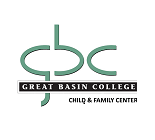 775-327-2387 or fax 775-327-50922024-2025 Application Form	Do you have a child currently enrolled at the Child & Family Center?	Yes	No	If yes, which class?  	                                  Child’s First Name: 		Child’s Last Name: 	Child’s Sex: 	  Child’s Current Age: 	Child’s Date Of Birth: 	Child's Mailing Address: 	____________City/State/Zip:		___________	       ___ Mother/Guardian Name: 	____________Mother’s Cell #: 	________     __________         Father/Guardian Name: 	                        Father’s Cell #: 	__                    __________ Email: ____________________________________________________________________  Child lives with:  Mother  _____   Father  ______    Both  ______    Other ________      Is either parent: Active duty  ___  MIA  ___   POW  ___  2 YR OLD CLASS OPTION (A $100.00  registration/materials fee (per child) is due at the time of registration and is non-refundable.)Child must be 2 by August 1st                   M.W. A.M.   (Butterflies)                              8:00-11:00                                        3 hrs                                                    $65 per week              T.TH. A.M. (Bumblebees)                          8:00-11:00                                         3 hrs                                                    $65 per week3 YR OLD CLASS OPTIONS (A $125.00 registration/materials fee (per child) is due at the time of registration and is non-refundable.)Child must be 3 by August 1st4 YR OLD CLASS OPTIONS (A $135.00 registration/materials fee (per child) is due at the time of registration and is non-refundable.)Child must be 4 by August 1stTuition Grants available for our full day programs. Please provide a copy of your 2023 W-2 or the last 30 days of paystubs to see if you qualify.Tuition can also be reduced for any of our programs by applying for subsidy through the Children’s Cabinet. https://www.childrenscabinet.org/who-we-serve/i-am-a-parent/child-care-financial-assistance/WAITING LIST PRIORITIES FOR PROGRAMS OTHER THAN GRANT: Placement priority for program availability is given to children who are currently enrolled at the Child Center, their siblings, and to children of Great Basin College employees. The cutoff date for this priority is April 30th. Once the priority date has expired, then open enrollment will begin on May 1st. Priority will be given to children who are homeless or whose parent(s) are on active duty, POV, or MIA. Placement will then be determined according to the registration date on a first come, first serve basis. Priority will also be given to students whose parent/guardian is currently serving on active duty, is currently a POW or MIA, or who has died as a direct result of injuries while serving in the US military, as well as students who are considered “homeless”.Date application received:_____________________     Time application received:_______________ Received by:__________________Great Basin College Child & Family CenterThe Nevada Early Childhood Literacy Preschool Program is made possible through grant funding. Preschool-aged children may qualify for the program if they meet the following requirements: (1) Child is 4 by August 1st, (2) Meet the 200% Federal Poverty Guidelines (guideline listed below). OR (1) Child is 3 by August 1st, (2) Meet the 250% Federal Poverty Guidelines, (3) Child has an IEP.Preschool seats will be dependent upon grant funding sources. Final approval will not be made until the legislative session is complete.Please attach W-2’s and/or pay stubs for each person in your household who is employed (your spot will not be secured until it is turned in)Child’s Name 	__	Date of Application 	________Child’s Birthdate 	__	Phone Number 	_______Parent’/Guardians’ Name  	______Number of people in household: _________  Approximate monthly or yearly income:_________________Income Guidelines 4 Year Olds FY 2024Income Guidelines 3 Year Olds FY 2024Parent/Guardian Signature 	Date 	________Additional information:     My child is enrolled in the Elko County School District Special Services Program and has a current Individual Education Plan (I.E.P.) for (speech, developmental delay, etc.) __________________________Attach a current copy of your child’s IEP      My child is considered “homeless” (foster care, hotel/motel, shelter, car, staying with friends/family due to inability to afford housing, etc.)      My child resides on tribal lands.        M-Th         (Hummingbirds)                             7:00-5:30                     Full day                          $200 per week       T.W.TH. P.M.  (Ladybugs)12:30-3:30     3 hrs     $75 per week        M-TH A.M. (Meadowlarks)7:45-11:15                    3 ½ hrs  $80 per week        M-TH P.M. (Bluebirds)12:45-4:15                    3 ½ hrs  $80 per week      M-TH   (Fireflies)7:00-5:30                   Full day                         $190 per weekFamilySize2345678MonthlyIncome$3,328$4,143$5,000$5,857$6,713$7,570$8,427AnnualIncome$40,880$51,640$62,400$73,160$83,920$94,680$105,400FamilySize2345678MonthlyIncome$3,328$4,143$5,000$5,857$6,713$7,570$8,427AnnualIncome$51,100$64,550$78,000$91,450$104,900$118,350$131,800